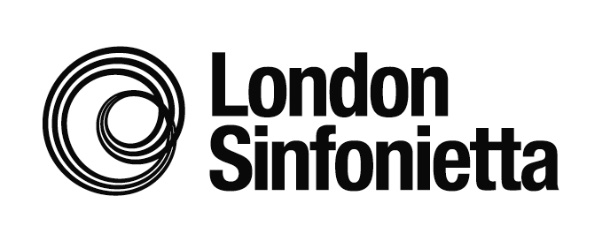 London Sinfonietta Academy 2020Conductor Workshops, Thursday 9 July 2020Application Form The London Sinfonietta Academy Conductor Workshops will take place on Thursday 9 July 2020 in London. You must be available on this date in order to take part in the programme. To apply to take part in our Conductor Workshops please complete the application form below and return it along with a link to a short video audition, a reference and the evaluation and monitoring form to academy@londonsinfonietta.org.uk by Thursday 30 April.London Sinfonietta aims to be accessible and welcoming to all. We are committed to increasing the diversity of those we work with and provide training and performance opportunities to support artists from backgrounds that are currently under-represented on our stage and in the classical music industry including Black, Asian and Minority Ethnic (BAME), disabled, trans, non-binary and female candidates.  As a result, we are committed to offering at least 50% of the places on the course to people from these under-represented backgrounds.Please complete this form in black pen and in capitals if you are submitting a handwritten copySubmitting your applicationApplications and supporting materials should be sent by email to: academy@londonsinfonietta.org.uk The closing date for applications is Thursday 30 April 2020.Late applications will unfortunately not be accepted. Please aim to submit your application as far in advance of the deadline as possible to facilitate the processing of applications. If you have any questions or enquiries about this initiative please contact:academy@londonsinfonietta.org.uk or Christine Andrews (Learning & Participation Officer) 020 7239 9340.1. Personal details1. Personal details1. Personal detailsFull nameDate of birthHome addressMobile phone numberHome/alternative phone numberE-mail addressNationality  Nationality  If you are not British then please state how long you have been resident / studying in this country and your anticipated stay in the UK between October 2019 and September 2020If you are not British then please state how long you have been resident / studying in this country and your anticipated stay in the UK between October 2019 and September 2020It is our policy keep in touch with Academy applicants about other relevant opportunities from the London Sinfonietta. Your details will not be passed to third parties. If you do not wish to receive these updates please tick this box. It is our policy keep in touch with Academy applicants about other relevant opportunities from the London Sinfonietta. Your details will not be passed to third parties. If you do not wish to receive these updates please tick this box. Is there any further information you would like the London Sinfonietta to know? eg. Please let us know if you have medical needs, religious or access requirements.Is there any further information you would like the London Sinfonietta to know? eg. Please let us know if you have medical needs, religious or access requirements.2. Education Name of higher education establishment/s attended (if applicable)Qualifications achievedName of present conducting tutor (if applicable)Names of previous conducting teachersCourses / masterclasses attendedConducting experience 3. Personal StatementPlease provide a personal statement describing your career aspirations, your interest in contemporary music and what you hope to gain from participating in the London Sinfonietta Academy Conductor Workshops (max. 500 words) Please note that applications will not be accepted without this statement6. Video audition6. Video auditionPlease send a link (youtube or other website) to a short video clip showing you conducting an ensemble. This can be in rehearsal or performance. Please note that this video does not need to be professionally taken or edited: please upload your video on Youtube or Vimeo and paste the private link here:  Please send a link (youtube or other website) to a short video clip showing you conducting an ensemble. This can be in rehearsal or performance. Please note that this video does not need to be professionally taken or edited: please upload your video on Youtube or Vimeo and paste the private link here:  Link to video clip (please insert):7. ReferencePlease attach a reference relating to your conducting experience References must be submitted by closing date on Thursday 30 April 2020.8. Declaration8. Declaration8. Declaration8. DeclarationI confirm that all the information I have supplied in this application is true, and the examples of the work I have submitted are my own. I understand that any false information or plagiarism will result in this application being rejected outrightI confirm that all the information I have supplied in this application is true, and the examples of the work I have submitted are my own. I understand that any false information or plagiarism will result in this application being rejected outrightI confirm that all the information I have supplied in this application is true, and the examples of the work I have submitted are my own. I understand that any false information or plagiarism will result in this application being rejected outrightI confirm that all the information I have supplied in this application is true, and the examples of the work I have submitted are my own. I understand that any false information or plagiarism will result in this application being rejected outrightLondon Sinfonietta is committed to processing your data securely and transparently. Please visit http://www.londonsinfonietta.org.uk/Academy to download our Applicant Privacy Notice which sets out, in line with the Data Protection Act and GDPR, the types of data that we collect and hold on you and how the data is processed.London Sinfonietta is committed to processing your data securely and transparently. Please visit http://www.londonsinfonietta.org.uk/Academy to download our Applicant Privacy Notice which sets out, in line with the Data Protection Act and GDPR, the types of data that we collect and hold on you and how the data is processed.London Sinfonietta is committed to processing your data securely and transparently. Please visit http://www.londonsinfonietta.org.uk/Academy to download our Applicant Privacy Notice which sets out, in line with the Data Protection Act and GDPR, the types of data that we collect and hold on you and how the data is processed.London Sinfonietta is committed to processing your data securely and transparently. Please visit http://www.londonsinfonietta.org.uk/Academy to download our Applicant Privacy Notice which sets out, in line with the Data Protection Act and GDPR, the types of data that we collect and hold on you and how the data is processed.Please confirm that you have included the below as part of your completed application formPlease confirm that you have included the below as part of your completed application formPlease confirm that you have included the below as part of your completed application formPlease confirm that you have included the below as part of your completed application formPersonal statementPersonal statementYesNoVideo clip linkVideo clip linkYesNoReferenceReferenceYesNoEquality and Diversity monitoring formEquality and Diversity monitoring formYesNoRead and understood the Applicant Privacy noticeRead and understood the Applicant Privacy noticeYesNoSignatureDateDate